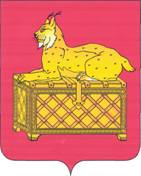 РОССИЙСКАЯ ФЕДЕРАЦИЯИРКУТСКАЯ ОБЛАСТЬ БОДАЙБИНСКИЙ РАЙОНДУМА ГОРОДА БОДАЙБО И РАЙОНА                                                                    РЕШЕНИЕО внесении дополненияврешение Думы г. Бодайбои района  от  10.12.2007 г. № 49-па	В соответствии с постановлением Правительства Российской Федерации от 24.09.2010г. № 754 «Об утверждении Правил установления нормативов минимальной обеспеченности населения площадью торговых объектов», п.18 ст. 15 Федерального закона от 06.10.2003г № 131-ФЗ «Об общих принципах организации местного самоуправления в Российской Федерации», руководствуясь ст. 23 Устава муниципального образования г. Бодайбо и района, Дума г. Бодайбо и района РЕШИЛА:Внести в решение Думы г. Бодайбо и района от 10.12.2007 г. № 49-па «Об утверждении Программы комплексного социально-экономического развития муниципального образования г. Бодайбо и района на 2008-2015 годы» (с изменениями и дополнениями) (далее – Программа) следующее дополнение:Раздел 5 Программы дополнить подразделом 5.1.3а следующего содержания:5.1.3а. Потребительский рынок Цель: Создание  условий для обеспечения поселений, входящих в состав Бодайбинского муниципального района, услугами торговли, общественного питания и бытового обслуживанияЗадача: Совершенствование нормативной правовой базы: установление нормативов минимальной обеспеченности населения площадью торговых объектов.Предприятия малого и среднего бизнеса  Бодайбинского муниципального района даже в сложных экономических условиях имеют устойчивую тенденцию к развитию. На потребительском рынке Бодайбинского муниципального района работает 355 предприятий потребительского рынка:-223 объектов розничной торговли  - общая площадь 14887 кв. м;-13  торговых объектов местных товаропроизводителей;-29  объектов  общественного питания ;-90 объектов по оказанию бытовых услуг.Стационарная розничная сеть на территории Бодайбинского района обеспечивает потребность населения в товарах в полном объеме. Нестационарная торговая сеть носит сезонный характер в целях наибольшей обеспеченности населения плодо-овощной продукцией в весеннее – летний и осенний период.Норматив минимальной обеспеченности населения площадью торговых объектов по МО  города Бодайбо и района рассчитан Службой потребительского рынка и лицензирования Иркутской области и составляет 367 кв.м на 1 тыс. человек, в том числе по продаже продовольственных товаров 112 кв. м, непродовольственных товаров 255 кв.м.Фактическая обеспеченность населения площадью торговых объектов  по МО г. Бодайбо и района превышает нормативную в 1,6 раза и составляет  612 кв. м на 1 тыс.человек, в том числе по продаже продовольственных товаров242кв.м, непродовольственных товаров 370 кв.м.Во исполнение Федерального закона от 28 декабря 2009г.№ 381-ФЗ «Об основах государственного регулирования торговой деятельности в Российской Федерации» администрацией Бодабинского муниципального района совместно с администрациями муниципальных образований  поселений в настоящее время  проводится работа по разработке Схемы размещения нестационарных торговых объектов.  Сроки утверждения Схемы определены Приказом Службы потребительского рынка и лицензирования Иркутской области  не позднее 31  декабря  текущего  года.Анализ дислокации  предприятий потребительского рынка, расположенных на территории муниципальных образований показал наличие проблем, имеющихся на потребительском рынке муниципальных образований г. Бодайбо и района:1. Отсутствие  розничных  рынков на территории муниципальных образований.2. Отсутствие предприятий, оказывающих бытовые услуги населению по химической чистке одежды.3. Отсутствие предприятий бытового обслуживания  в отдаленных населенных пунктах п. Кропоткин, п. Перевоз, п. Маракан.4. Отсутствие  социальных магазинов, отделов.Также имеется дополнительная потребность в торговых объектах в микрорайонах г. Бодайбо:    Бисяга,   Колобовщина.    Открытие предприятий бытового обслуживания по оказанию бытовых услуг по пошиву и ремонту одежды, обуви на территории  Артемовского МО.  Развитие инфраструктуры потребительского рынка будет осуществляться в соответствии с Федеральным законом от 28 декабря 2009 года №381-ФЗ «Об основах государственного регулирования торговой деятельности в Российской Федерации» и другими нормативными актами. Механизмом осуществления мероприятия  будет являться реализация программ развития торговли органов местного самоуправления муниципальных образований г. Бодайбо и района., разработанных в порядке, установленном законом Иркутской области.                                                    Нормативыминимальной  обеспеченности населения площадью  торговых объектов муниципального образования г. Бодайбо и района	Мэр г. Бодайбо и района                                                             Е.Ю. Юмашев            г. Бодайбо            09.12.  2011г.           №41-па   №ПоказательЕдиница измеренияЗначение1Суммарный норматив минимальной обеспеченности населения площадью торговых объектов МО г. Бодайбо и районакв.м   на 1000 человек3672Норматив минимальной обеспеченности населения площадью торговых объектов по продаже продовольственных товаров МО г. Бодайбо и районакв.м   на 1000 человек1123Норматив минимальной обеспеченности населения площадью торговых объектов по продаже непродовольственных товаров  МО г. Бодайбо и районакв.м   на 1000 человек255